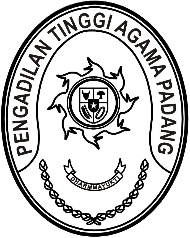 Nomor     	: W3-A/      /KP.01.2/6/2022	8 Juni 2022Lampiran	: 1 (satu) berkasPerihal	: Mohon Penerbitan KARPEG		a.n. Danang Eko Prayoga, S.Kom.Kepada Yth.Kepala Kantor Wilayah XIIBadan Kepegawaian Negaradi	PEKANBARUAssalamu’alaikum, Wr. Wb.Bersama ini kami mohon kiranya saudara berkenan menerbitkan Kartu Pegawai Negeri Sipil atas nama :Nama	: Danang Eko Prayoga, S.Kom.NIP	: 199512032020121004Pangkat 	: Penata Muda (III/a)Jabatan terakhir 	: Pranata KomputerSatker	: Pengadilan Agama Pulau PunjungSebagai bahan pertimbangan Bersama ini kami lampirkan:Foto copy SK Calon Pegawai Negeri SipilFoto copy SK Pegawai Negeri SipilFoto copy Sertifikat Latihan PrajabatanPas foto 3 x 4 Demikianlah, atas kerjasamanya kami ucapkan terima kasih.WassalamKetua,Zein AhsanNomor     	: W3-A/      /KP.01.2/6/2022	8 Juni 2022Lampiran	: 1 (satu) berkasPerihal	: Mohon Penerbitan KARPEG		a.n. Miftah Annisa, A.Md.Kepada Yth.Kepala Kantor Wilayah XIIBadan Kepegawaian Negaradi	PEKANBARUAssalamu’alaikum, Wr. Wb.Bersama ini kami mohon kiranya saudara berkenan menerbitkan Kartu Pegawai Negeri Sipil atas nama :Nama	: Miftah Annisa, A.Md.NIP	: 199610272020122015Pangkat 	: Pengatur (II/c)Jabatan terakhir 	: Pengelola Sistem dan JaringanSatker	: Pengadilan Agama Pulau PunjungSebagai bahan pertimbangan Bersama ini kami lampirkan:Foto copy SK Calon Pegawai Negeri SipilFoto copy SK Pegawai Negeri SipilFoto copy Sertifikat Latihan PrajabatanPas foto 3 x 4 Demikianlah, atas kerjasamanya kami ucapkan terima kasih.WassalamKetua,Zein AhsanNomor     	: W3-A/      /KP.01.2/6/2022	8 Juni 2022Lampiran	: 1 (satu) berkasPerihal	: Mohon Penerbitan KARPEG		a.n. Dwi Rahmayunika, S.Kom.Kepada Yth.Kepala Kantor Wilayah XIIBadan Kepegawaian Negaradi	PEKANBARUAssalamu’alaikum, Wr. Wb.Bersama ini kami mohon kiranya saudara berkenan menerbitkan Kartu Pegawai Negeri Sipil atas nama :Nama	: Dwi Rahmayunika, S.Kom.NIP	: 199606062020122009Pangkat 	: Penata Muda (III/a)Jabatan terakhir 	: Analis Perencana Evaluasi dan PelaporanSatker	: Pengadilan Agama SolokSebagai bahan pertimbangan Bersama ini kami lampirkan:Foto copy SK Calon Pegawai Negeri SipilFoto copy SK Pegawai Negeri SipilFoto copy Sertifikat Latihan PrajabatanPas foto 3 x 4 Demikianlah, atas kerjasamanya kami ucapkan terima kasih.WassalamKetua,Zein AhsanNomor     	: W3-A/      /KP.01.2/6/2022	8 Juni 2022Lampiran	: 1 (satu) berkasPerihal	: Mohon Penerbitan KARPEG		a.n. Ayu Nuansa Ramadhani, A.Md.A.B.Kepada Yth.Kepala Kantor Wilayah XIIBadan Kepegawaian Negaradi	PEKANBARUAssalamu’alaikum, Wr. Wb.Bersama ini kami mohon kiranya saudara berkenan menerbitkan Kartu Pegawai Negeri Sipil atas nama :Nama	: Ayu Nuansa Ramadhani, A.Md.A.B.NIP	: 199801222020122001Pangkat 	: Pengatur (II/c)Jabatan terakhir 	: Pranata KearsipanSatker	: Pengadilan Agama SolokSebagai bahan pertimbangan Bersama ini kami lampirkan:Foto copy SK Calon Pegawai Negeri SipilFoto copy SK Pegawai Negeri SipilFoto copy Sertifikat Latihan PrajabatanPas foto 3 x 4 Demikianlah, atas kerjasamanya kami ucapkan terima kasih.WassalamKetua,Zein Ahsan